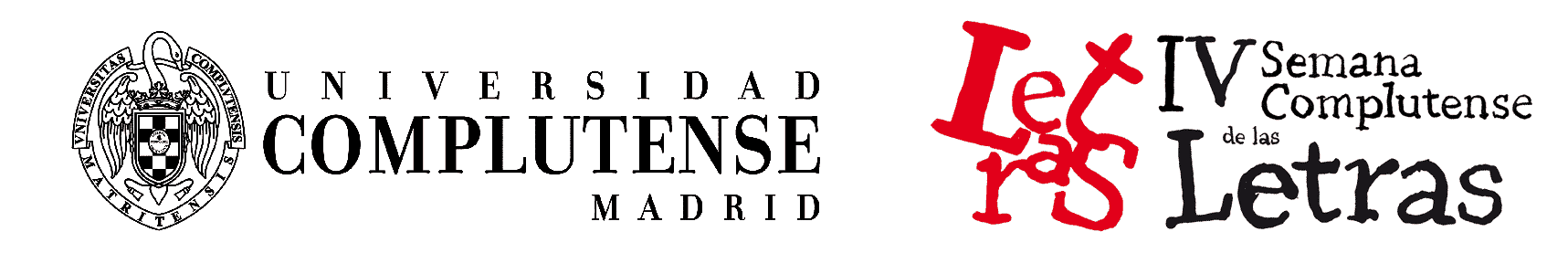 Jornada complutenseMartín de Riquer: el hombre, el profesor, el investigador(24 y 25 de abril. Paraninfo. Facultad de Filología)Ficha de inscripciónEnviar por correo electrónico a rcolon@ucm.es Actividad que reconoce 2 créditos de libre configuración / 1 crédito ECTSRequisitos:Asistencia a un 80% de las actividades programadasTrabajo final: resumen comentado de la Jornada Complutense (mínimo 8 páginas)ApellidosNombreDNI/ PasaporteFacultadMatrícula actual / EstudiosDireccióne-CorreoTeléfono¿Solicita reconocimiento de créditos?[    ] NO[    ]  2 créditos de libre configuración[    ]  2 crédito ECTS 